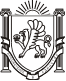 РОССИЙСКАЯ ФЕДЕРАЦИЯ РЕСПУБЛИКА КРЫМ БАХЧИСАРАЙСКИЙ МУНИЦИПАЛЬНЫЙ РАЙОН АДМИНИСТРАЦИЯ КУЙБЫШЕВСКОГО СЕЛЬСКОГО ПОСЕЛЕНИЯПРОЕКТ ПОСТАНОВЛЕНИЕот «   »             2020 года          №                                          пгт.Куйбышево              Об утверждении Порядка осуществления выбора способа определения поставщика (подрядчика, исполнителя) в целях осуществления отдельных видов закупок для обеспечения  муниципальных нужд муниципального образования Куйбышевское поселение Бахчисарайского района Республики КрымВ соответствии с Федеральным законом  от 6 октября 2003 года № 131-ФЗ «Об общих принципах организации местного самоуправления  в Российской Федерации», частями 66, 67 статьи 112 Федерального закона от 05 апреля 2013 года № 44-ФЗ «О контрактной системе в сфере закупок товаров, работ, услуг для обеспечения государственных и муниципальных нужд», статьями 83, 84 Конституции Республики Крым, статьями 28, 41 Закона Республики Крым от 29 мая 2014 года № 5-ЗРК  	«О системе исполнительных органов государственной власти Республики Крым»,  постановлением Совета министров Республики Крым от 19 мая 2020 года N 274 "Об утверждении Порядка осуществления выбора способа определения поставщика (подрядчика, исполнителя) в целях осуществления отдельных видов закупок для обеспечения государственных и муниципальных нужд Республики Крым, Администрация Куйбышевского сельского поселения Бахчисарайского района Республики Крым ПОСТАНОВЛЯЕТ:1. Утвердить прилагаемый Порядок осуществления выбора способа определения  поставщика (подрядчика, исполнителя) в целях осуществления отдельных видов закупок для  обеспечения муниципальных нужд муниципального образования Куйбышевское сельское поселение Бахчисарайского района Республики Крым (далее – Порядок). 2. Установить, что действие Порядка распространяется на осуществление закупок оборудования и техники, работ по выполнению инженерных изысканий, архитектурно-строительному проектированию, строительству, реконструкции, капитальному и текущему ремонту, сносу объектов капитального строительства (включая автомобильные дороги), работ по сохранению объектов культурного наследия (памятников истории и культуры) народов Российской Федерации, работ по благоустройству территорий. 3. Контроль за выполнением настоящего оставляю за собой.Председатель Куйбышевскогосельского совета – глава администрацииКуйбышевского сельского поселения	   Щодрак Л.В.Приложение к постановлению от «__» ____ 2020 г  №  _____ Порядок осуществления выбора способа определения  поставщика (подрядчика, исполнителя) в целях осуществления отдельных видов закупок для обеспечения муниципальных нужд Куйбышевского сельского поселения Бахчисарайского района Республики Крым 1. С целью определения лучшего участника по муниципальным закупкам заказчик публикует объявление о выборе единственного поставщика не позже чем за 3 дня до даты выбора единственного поставщика на своем официальном сайте/сайте главного распорядителя бюджетных средств, в котором должна содержаться следующая информация:1) наименование, местонахождение, почтовый адрес, адрес электронной почты, номер контактного телефона, код ОГРН/ИНН, ответственное должностное лицо заказчика;2) краткое изложение условий контракта, содержащее наименование и описание объекта закупки, информацию о месте выполнения работы или оказания услуги, являющихся предметом контракта, а также сроки завершения работы либо график оказания услуг, начальная (максимальная) цена контракта (далее - НМЦК), источник финансирования;3) ограничение участия и преимущества участникам;4) срок, место и порядок подачи заявок участниками;5) размер и порядок внесения денежных средств в качестве обеспечения заявок на участие, а также условия банковской гарантии;6) размер обеспечения исполнения контракта, порядок предоставления такого обеспечения, требования к такому обеспечению;7) требования, предъявляемые к участникам, и перечень документов, которые должны быть представлены участниками;8) место, дата и время процедуры выбора единственного поставщика;9) условия, запреты, ограничения работ и услуг, соответственно выполняемых, оказываемых иностранными лицами, в случае если данные условия, запреты, ограничения установлены заказчиком.2. Критериями определения поставщика являются:1) цена контракта;2) временные характеристики исполнения контракта;3) дополнительные критерии, установленные заказчиком в зависимости от характеристик объекта закупки.3. Для выбора единственного поставщика заказчик формирует комиссию, определяет состав и порядок ее работы.4. Результаты выбора поставщика оформляются протоколом, в котором указываются основания проведения процедуры выбора поставщика, информация о выбранном единственном поставщике, а также условия, на которых будет заключен контракт.5. Дальнейшее согласование предложений заказчика осуществляется в соответствии с постановлением Совета министров Республики Крым от 19.05.2020 № 274 «Об утверждении Порядка осуществления выбора способа определения поставщика (подрядчика, исполнителя) в целях осуществления отдельных видов закупок для обеспечения государственных и муниципальных нужд Республики Крым» и распоряжением Главы Республики Крым от 01.06.2020 № 214-рг «О некоторых вопросах реализации постановления  Совета министров Республики Крым от 19.05.2020 № 274».